Tisztelt Közgyűlés!Hajdú-Bihar Vármegye Önkormányzata nemzetközi tevékenysége kapcsán több nemzetközi projektben vesz részt, illetve tart fent együttműködést nemzetközi partnerekkel. A közös munka során rendszeresen fogalmazódnak meg újabb projektötletek, melyek a projektfejlesztés fázisát követően benyújtásra kerülnek különböző programok pályázati felhívásaira. A vármegyei önkormányzat az utóbbi időben több, a Duna Transznacionális Program első felhívása keretében benyújtani kívánt projektjavaslatokon dolgozott.2022. december 16-ai ülésén a közgyűlés - 176/2022. (XII. 16.) határozatával - jóváhagyta önkormányzatunknak a MUSAIR (Fenntartható megoldás az európai hagyományos kulturális örökség népszerűsítésére egy virtuális szabadtéri kézműves és művészeti múzeum létrehozásával – Sustainable Solution for Promotion of Danube Region Cultural Heritage by Creation of Digital Open-Air Traditional Crafts and Arts Museum), illetve 177/2022. (XII. 16.) határozatával a SReST (Társadalmilag felelős „slow food” turizmus a dunai régióban – Socially responsible slow food tourism in the danube region) –– pályázatokban való részvételét.A pályázati felhívás kétlépcsős volt, az előpályázatokról 2023 tavaszán született döntés. A második fordulóba a SReST pályázat jutott tovább, így a konzorcium részletekbe menően kidolgozta a projektötletet és benyújtotta azt a 2. fordulóra. A teljes pályázatról 2023 október 19-én született támogatási döntés, mely alapján a SReST pályázatot a Program Monitoring Bizottsága bizonyos feltételekkel elfogadta. A feltételek tisztázását követően Hajdú-Bihar Vármegye Önkormányzatának költségvetése az eredetileg benyújtott pályázathoz képest 6.000 euróval megnövekedett.A Program keretében az egyes projektek támogatási intenzitása a költségvetések végösszegére vonatkozóan egyformán alakul az alábbiak szerint:80% Európai Regionális Fejlesztési Alap támogatás 15% nemzeti társfinanszírozás 5% önerő Nyertes pályázatok esetén a szerződéskötés után a nemzeti társfinanszírozás összege, illetve az ERFA támogatás 30%-a előlegként teljes egészében lehívható.A pályázatban az alábbi költségtípusok számolhatók el: bérköltség; iroda és adminisztratív költségek; utazás és szállás költsége; külső szakértő és szolgáltatások költsége; eszközök költsége. A pályázatban való részvételt a közgyűlés 2022-ben már jóváhagyta, azonban ahhoz, hogy az önkormányzat elkezdhesse a projektmegvalósítást, szükség van a megnövekedett költségvetés közgyűlés általi jóváhagyására is. A döntéshozatalhoz szükséges információk megismerése érdekében a projekthez kapcsolódó lényeges tudnivalók a következők szerint kerülnek bemutatásra:A SReST pályázat bemutatásaProjekt címe: SReST – Társadalmilag felelős „slow food” turizmus a dunai régióban (Socially responsible slow food tourism in the danube region)Specifikus célkitűzés: 3.3 Társadalmi-gazdasági fejlődés az örökségen, a kultúrán és a turizmuson keresztülA pályázat benyújtási határideje: 2022. november 21.A projekt időtartama: 2024. január 1-2026. június 30.Téma: az innováció és a kreativitás erősítése a közép-európai turisztikai szektorban, mely által a partnerrégiók diverzifikáltabbá, ellenállóbbá és rugalmasabbá válnak, hogy alkalmazkodhassanak a globális turisztikai trendekhez.Tervezett tematikus munkacsomagok:A modell megosztása, adaptációja és átvételeKísérleti tevékenységek: az innovatív és fenntartható Slow Food Turizmus (SFT) modell tesztelése és alkalmazásaSFT-megoldások és szakpolitikai ajánlások tervezése, átvétele és hasznosítása.Hajdú-Bihar Vármegye Önkormányzata tervezett tevékenységei:regionális szakértői csoport létrehozása, szakmai ülések szervezése,transznacionális találkozókon és tanulmányutakon való részvétel;transznacionális találkozó szervezése;helyi jó gyakorlatok azonosítása;jó gyakorlatok, módszerek és eszközök azonosítása az alábbi területeken:új turisztikai termék megfogalmazása, beleértve főzőtanfolyamokat, üzem- és farmlátogatásokat, a látogatók aktív részvételét az étel- és italgyártásban, a slow food utazási tevékenységek szerepeltetése a regionális politikában, a vármegyei gasztronómiai örökség virtuális múzeumának létrehozása;képzések szervezése a SFT modellről;kísérleti tevékenység megvalósítása az összegyűjtött jó gyakorlatok alapján a falusi turizmus vállalkozások diverzifikációja témában.Partnerség:Vezető partner: Postojna Önkormányzata (SI)Pozsonyi Közgazdasági Egyetem (SK)Nativa, Fenntartható Növekedésért Intézet (SI)Krk Sziget Mezőgazdasági Szövetkezete (HR)Dubašnica d.o.o Önkormányzati Közösség (HR)Hajdú-Bihar Vármegye Önkormányzata (HU)Szarajevói Gazdasági Régió Fejlesztési Ügynöksége (BA)Nyugat-Szerbia Turisztikai Szervezete (RS)“Vedrina Polimlja” Polgárok Egyesülete (RS) NGO Kisele Vode (ME)Költségvetés:A projekt teljes költségvetése 1.577.500 EURA HBMÖ költségvetése: 165.000 EURbérköltség	105.000 EURadminisztrációs költség	15.750 EURutazási- és szállásköltség	15.750 EURkülső szakértői költség	25.550 EUReszközbeszerzés	2.950 EURKérem a közgyűlést a határozati javaslat elfogadásával a projekt módosított költségvetésének jóváhagyására.HATÁROZATI JAVASLATHajdú-Bihar Vármegye Önkormányzata Közgyűlése a Hajdú-Bihar Vármegye Önkormányzata Közgyűlése és Szervei Szervezeti és Működési Szabályzatáról szóló 4/2023. (IV. 3.) önkormányzati rendelet 6. § (2) bekezdése, valamint a Magyarország helyi önkormányzatairól szóló 2011. évi CLXXXIX. törvény 107. §-a alapján, figyelemmel a 177/2022. (XII. 16.) határozatra1./ jóváhagyja, hogy a Duna Transznacionális Program keretében kiírt felhívásra benyújtott „Társadalmilag felelős „slow food” turizmus a dunai régióban” című projektben, a Program Monitoring Bizottságának támogatói döntését követően a Hajdú-Bihar Vármegye Önkormányzatára eső projektköltség 165.000 EUR, azaz 63.539.850 HUF összegre emelkedett (385,09 HUF/EUR árfolyamon számolva).2./ Az 1./ pontban foglalt döntésre tekintettel, a projekt megvalósításához összesen 8.250 EUR, azaz 3.176.993 HUF összegű saját forrást biztosít (385,09 HUF/EUR árfolyamon számolva), szükség szerint, a 2024-2026. évi költségvetései terhére.3./ Felkéri a közgyűlés elnökét, hogy a 2./ pontban foglalt saját forrás összegének Hajdú-Bihar Vármegye Önkormányzata 2024-2026. évi költségvetéseibe történő betervezéséről gondoskodjon.Végrehajtásért felelős: Pajna Zoltán, a vármegyei közgyűlés elnökeHatáridő: 2024-2026. évi költségvetési rendeletek elfogadásaA határozati javaslat elfogadása minősített többséget igényel.Debrecen, 2024. február 16.Pajna Zoltán       elnökAz előterjesztés a törvényességi követelményeknek megfelel:Dr. Dobi Csaba      jegyző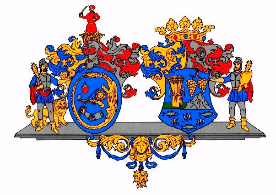 Hajdú-Bihar Vármegye ÖnkormányzatánakKözgyűléseKÖZGYŰLÉSI ELŐTERJESZTÉS3.Előterjesztő:Pajna Zoltán, a Közgyűlés elnökeTárgy:Az SReST Interreg Danube Transznacionális Programban támogatást nyert pályázat módosított költségvetésének jóváhagyásaKészítették:Karácsonyi JuditSzabó TündeTuska-Mátrai MelindaVéleményező bizottságok:Fejlesztési, Tervezési és Stratégiai BizottságPénzügyi Bizottság